                                                                                     3D-Brille                                                                           __________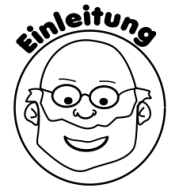 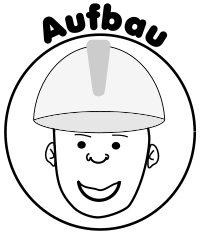 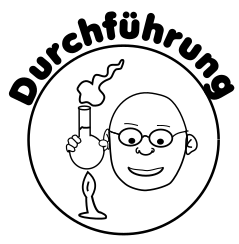 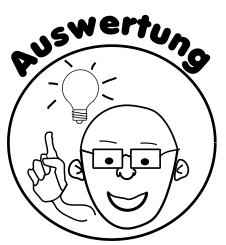 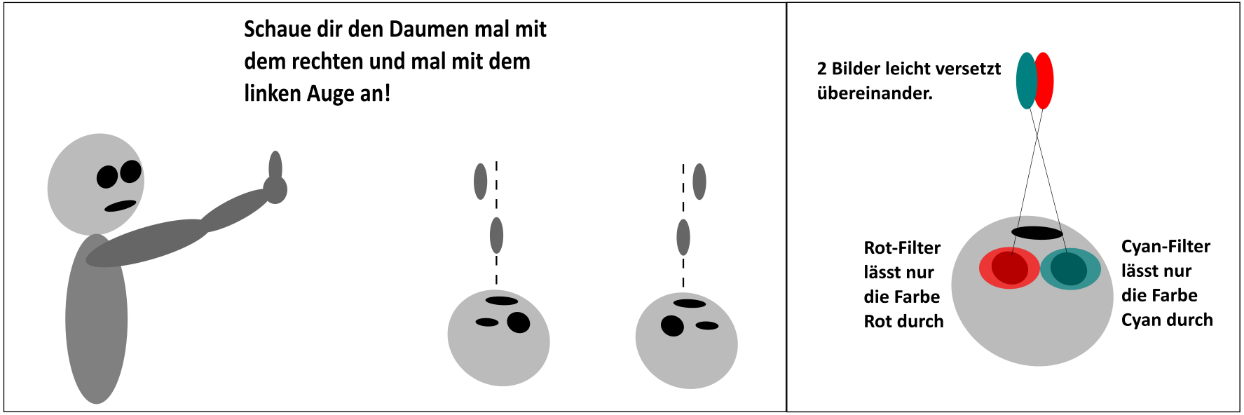 